Junior Infants Work-Week beginning Monday 25th MayHi everyone, I hope last week went well for you all and you enjoyed your weekend and had a nice rest.  Thank you for the lovely photos, I love to see your photos and you are all doing such a wonderful job and should be very proud of yourselves.  Don’t forget to do lots of playing outside after all your hard work, and I hope you are taking lots of movement breaks!  I’ve attached this week’s work below, but again, only do what you are able for.  Hopefully this week will bring some more lovely sunny days for you to enjoy outdoors, have fun!Don’t stress about what you don’t get done, but be proud of what you DO get done, no matter if it is a little or a lot!  As always, if you don’t have access to the internet, you can still work on the workbook pages, your non-fiction and fiction readers, and work on lots and lots of practicing of your sight words and sounds.  And don’t forget to Read, Read, Read!!! Paired Reading with a parent is a very effective way of increasing reading enjoyment and motivation.   Bedtime stories are a fantastic way to incorporate Paired Reading into daily life.Please pick and choose from the below activities and ONLY DO WHAT SUITS YOUR FAMILY, don’t feel that you have to do everything.  Have a good week everyone and as always, any questions or concerns, please ask!Work for week beginning Monday 25th MayBelow I have explained how to go about doing the above work with your child.  However, this is just a guide, if you wish to go about it a different way, please do.  This is just a guide to help anyone who would like it. If you can email on photos at the end of the week I’d really appreciate it, if this is not possible, don’t worry.  Junior Infants Week beginning Monday 25th May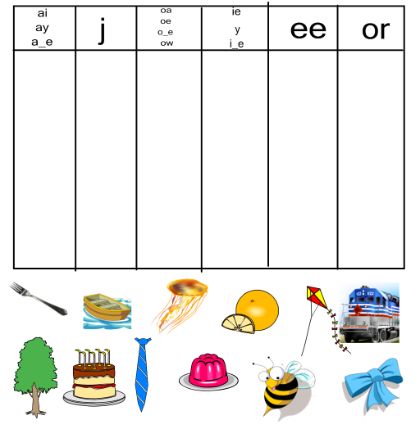 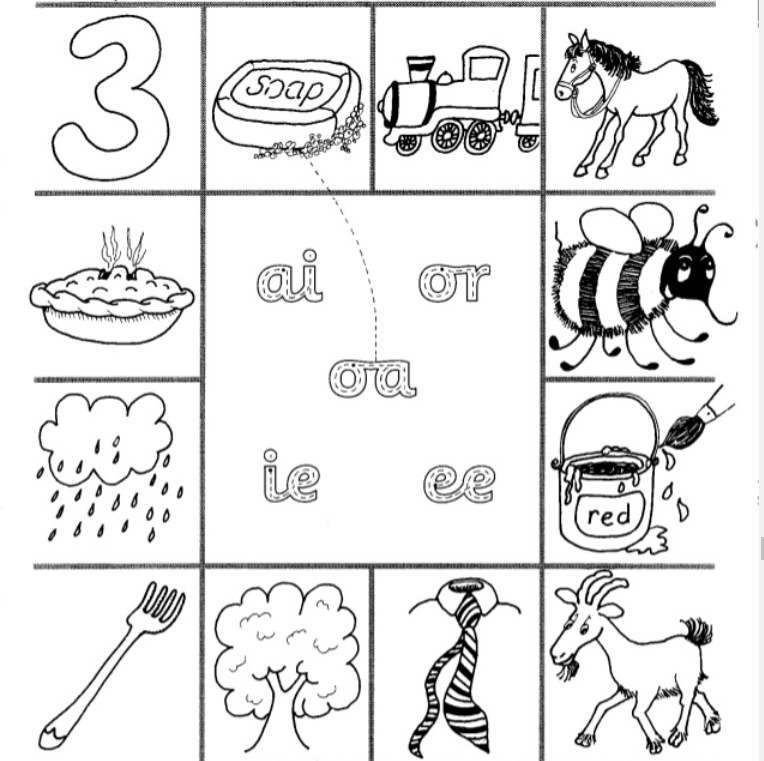 English-Over the Moon Unit 9 Theme: HolidaysSkills Book pages 106, 107, 108, 109, 110.Reader: Non-fiction reader-Packing for my HolidaysReading: Grandad’s Secret Giant Skillsbook page 106Reading and Writing:  Procedural Writing (Story-We’re All Going on a Summer Holiday) Skills book page 110.Oral Language: Poster 9: The Airport, talk and discussion, questions, Barrier game page 108 in skills book.Phonics/Grammar/Sight words: Sounds Group 4 Revision, Skills book page 107: Segmenting. Skills book page 109:Phrases.  Sight words revision: you, come, some, they, do, here.Aistear: The AirportMaths Money Busy at Maths pages 113, 114, 115, 116Home school links book page 37Gaeilge: Súil Siar 5, Pgs. 100-101Handwriting: Choose an activity from the Letter Formation and Writing Activities on the class page on school website, complete the next page in your handwriting workbook.PE: Choose from the list of ‘PE At Home’ activities on the class page on school website. The ‘Indoor PE and movement breaks’ section also useful.Fine Motor: Some fine motor skills activities from the list on the class page of school website English Literacy: Over the Moon ProgrammeUnit 09 Theme: HolidayOral Language:Poster 9: The Airport To access interactive activities and oral language poster, go to https://www.gillexplore.ie/gill-explore-resources/over-the-moon-junior-infants-skills-book Then under All Chapters, scroll down and click Unit 09 and under All Resource Types, scroll down and click Oral Language & Interactive Activities, then Oral Language Poster, then Explore Mode.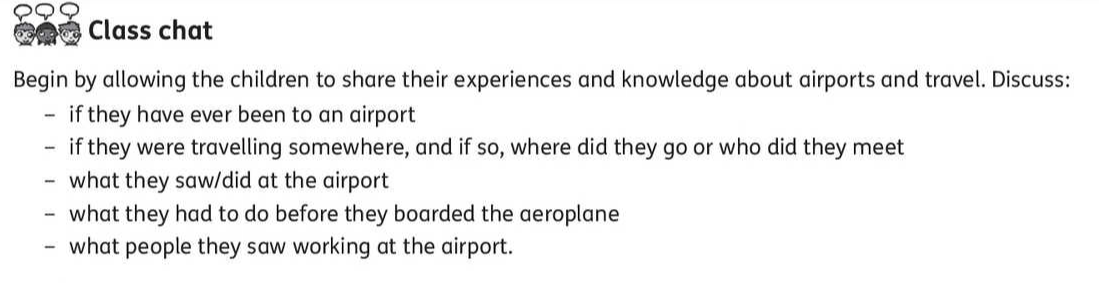 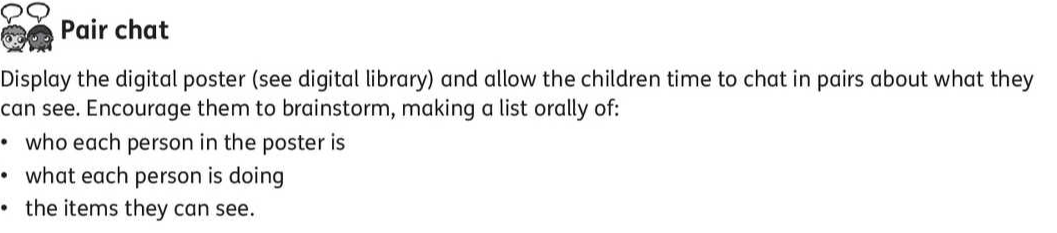 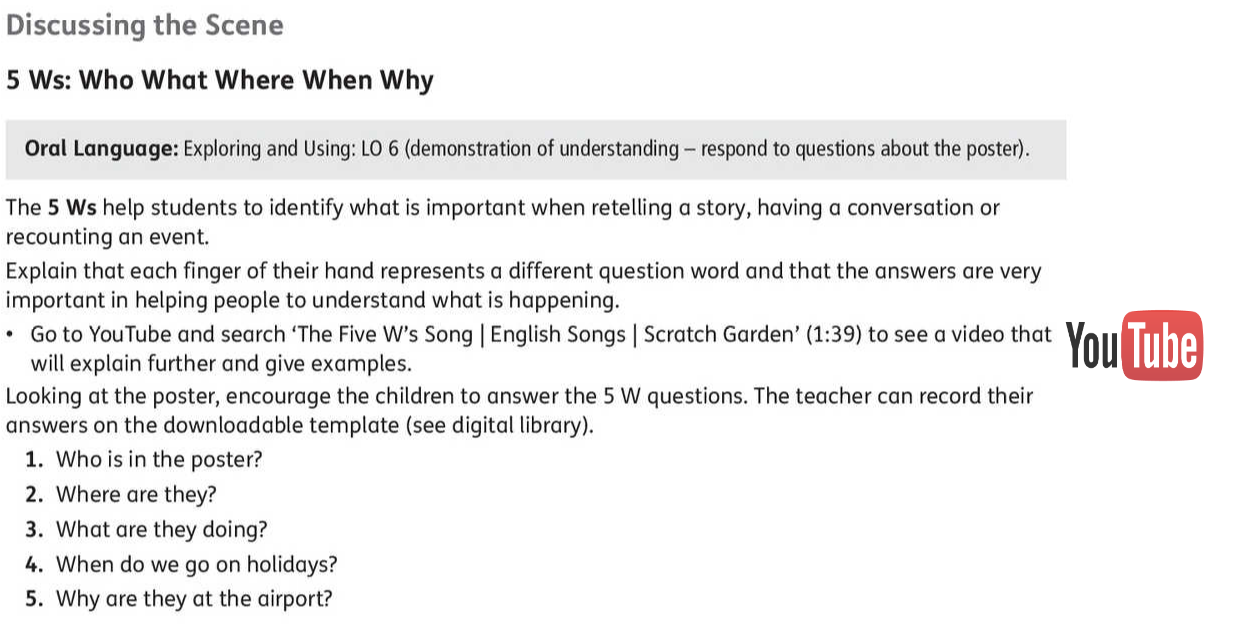 Skills Book page 108: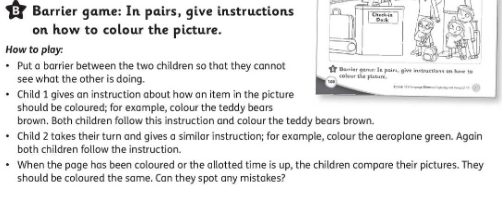 Reading and WritingWriting Genre: Procedural (How to) WritingStory: We’re All Going on a Summer HolidayIntroduction to the Procedural Writing Genre: Shared Reading of the Story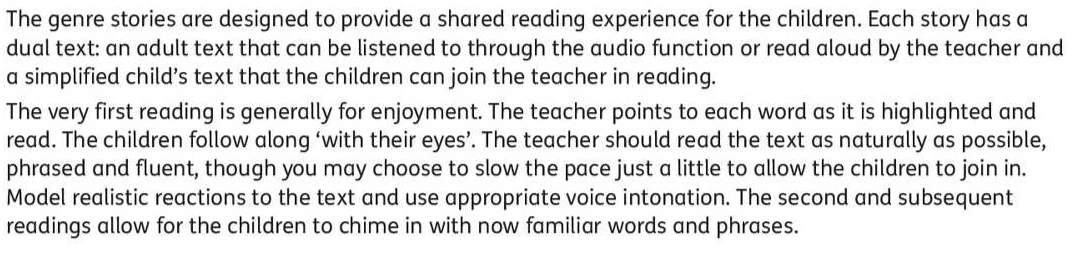 To access the story, go to https://www.gillexplore.ie/gill-explore-resources/over-the-moon-junior-infants-skills-book Then under All Chapters, scroll down and click Unit 09 and under All Resources, scroll down and click Genre Story eBooks, then the click on the image of the ‘We’re All Going on a Summer Holiday’ book. Before Reading :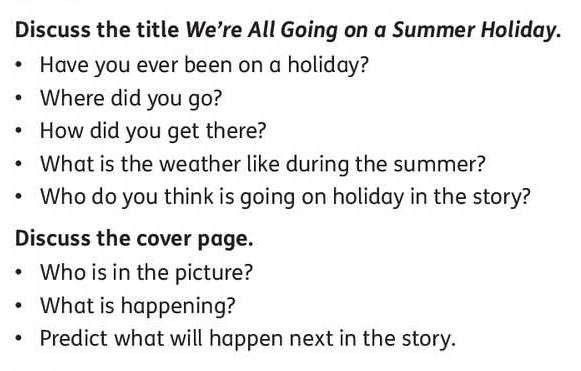 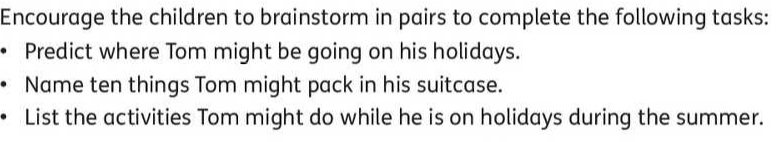 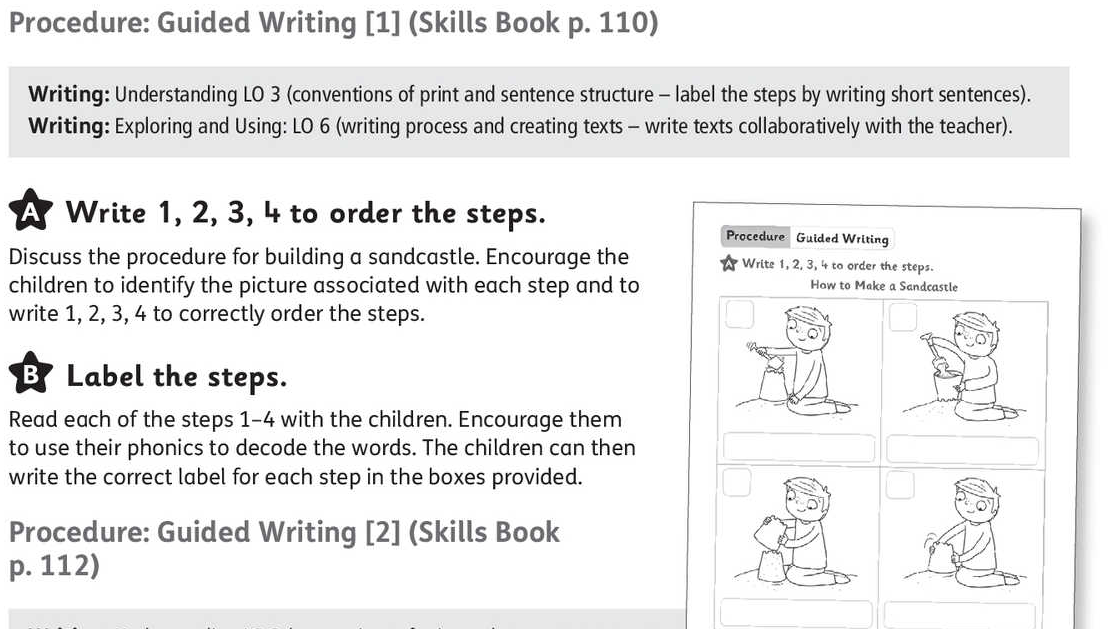 Skills book page 106: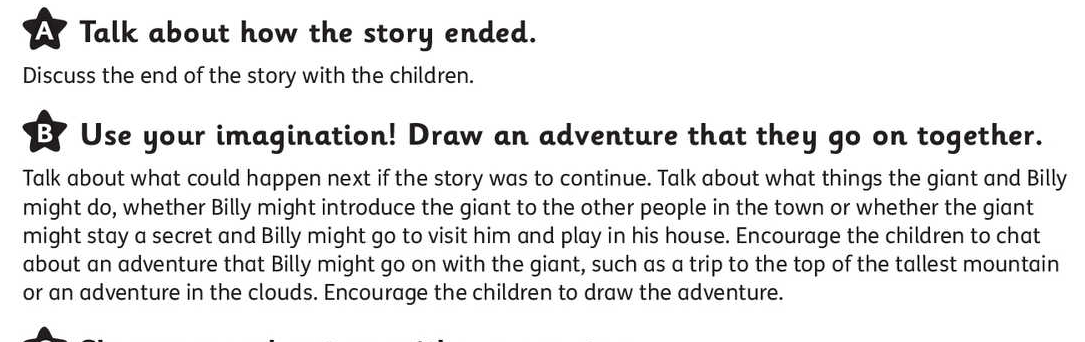  My News/Diary: Writing simple personal ‘news’ is useful for helping practice handwriting, basic sight words spelling, and conventions of writing such as sentence structure and grammar.  Capital letters and full stops are what we concentrate on in Junior and Senior Infants, as well as sizing of the letters and using ‘finger spaces’ between words. Phonics/Grammar/Sight Words:Skillsbook page 107: Segmenting.  Sound out the words and write. Skillsbook page 109: Tick the correct phrase for each picture-pupil should sound out each phrase and choose the correct one. Phonics: Revision of sounds, Set 4: ai        j        oa        ie          ee            orThe songs for Set 4 sounds can be heard here: https://www.youtube.com/watch?v=iyArsmjYwCs Here is a reminder of the actions for these sounds: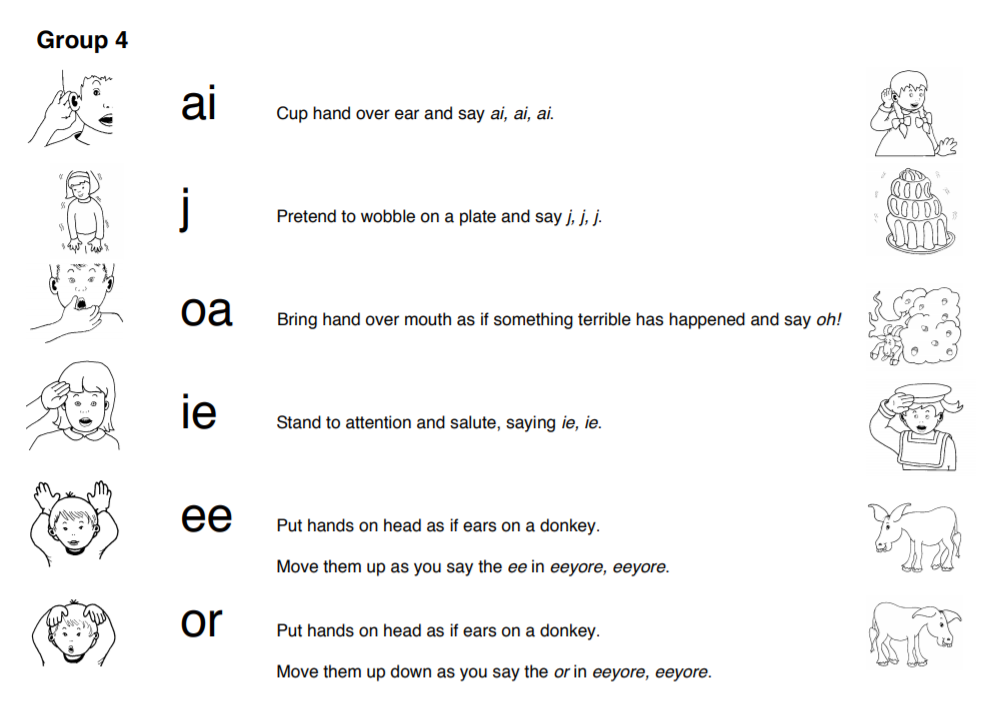 Worksheets on the above sounds at end of this document.Jolly Phonics sounds revision: https://www.slideshare.net/sockyingseng/jolly-phonics-sounds-and-actions  The Jolly Phonics website has a Homeschool Support page for Parents with some nice ideas and tips as well as a guide to phonics:https://www.jollylearning.co.uk/school-closure-support-for-parents/It’s very important to keep revising sounds, to practice blending the letters to make words-eg- “c-a-t” says “cat” and practice the sight words and sounds mat which Ms. O’Toole sent home. Sight Word Revision Week 3: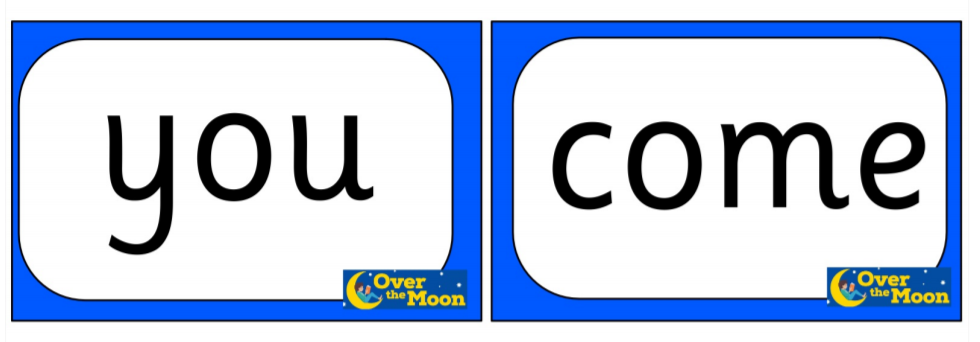 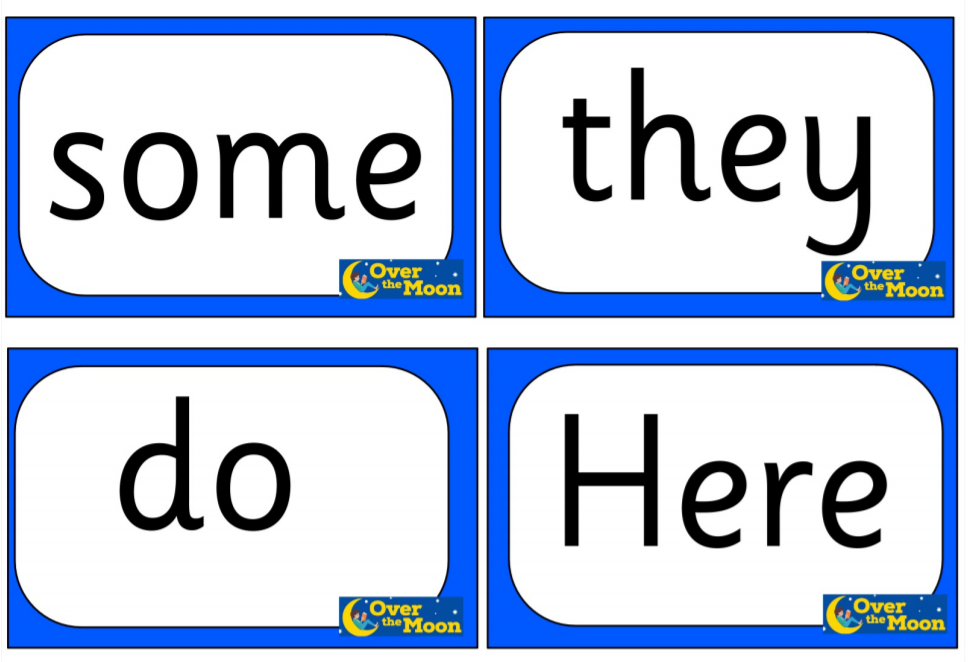 Aistear: New Aistear Theme: The AirportSome of the classroom ideas can be adapted for the home or try out your own ideas.  Pinterest also has lots of ideas and printables on Airport Roleplay areas and Twinkl has some lovely Aistear printables here https://www.twinkl.ie/search?term=the+airport+aistear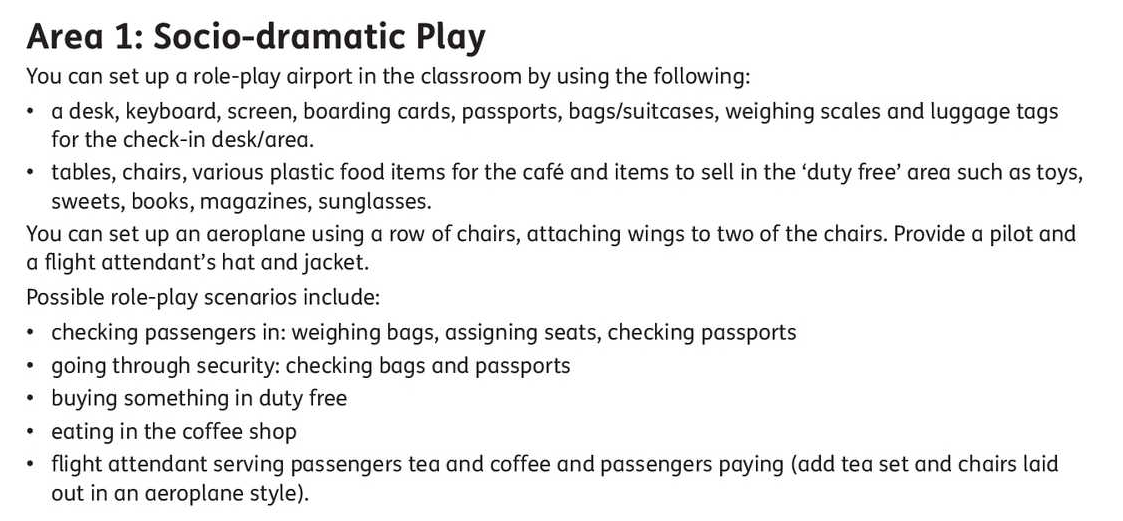 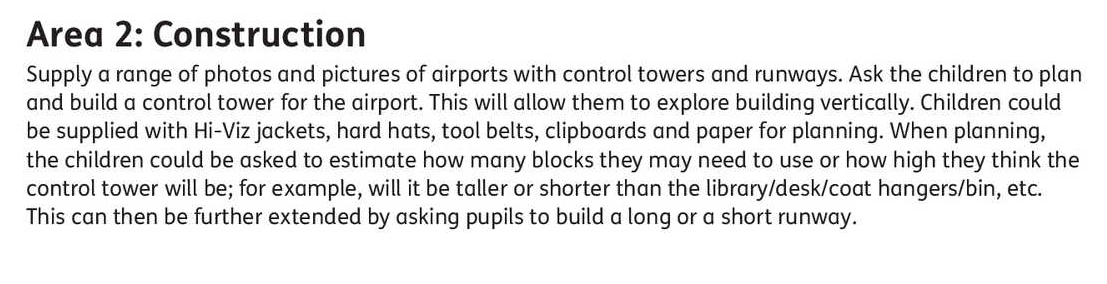 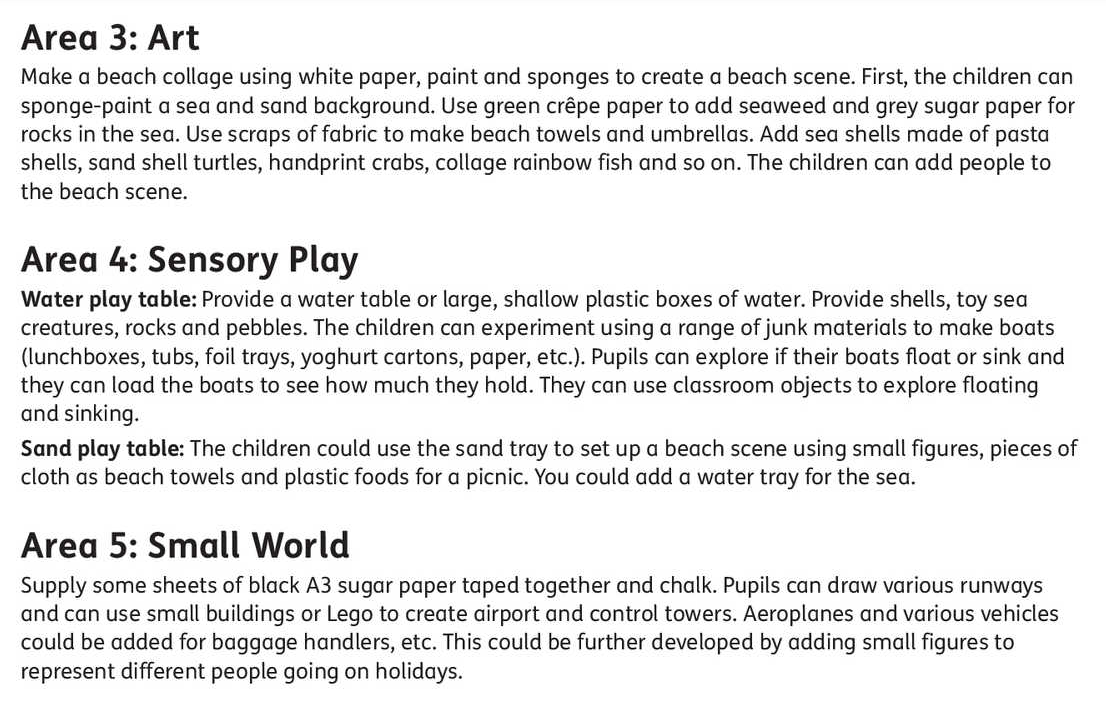 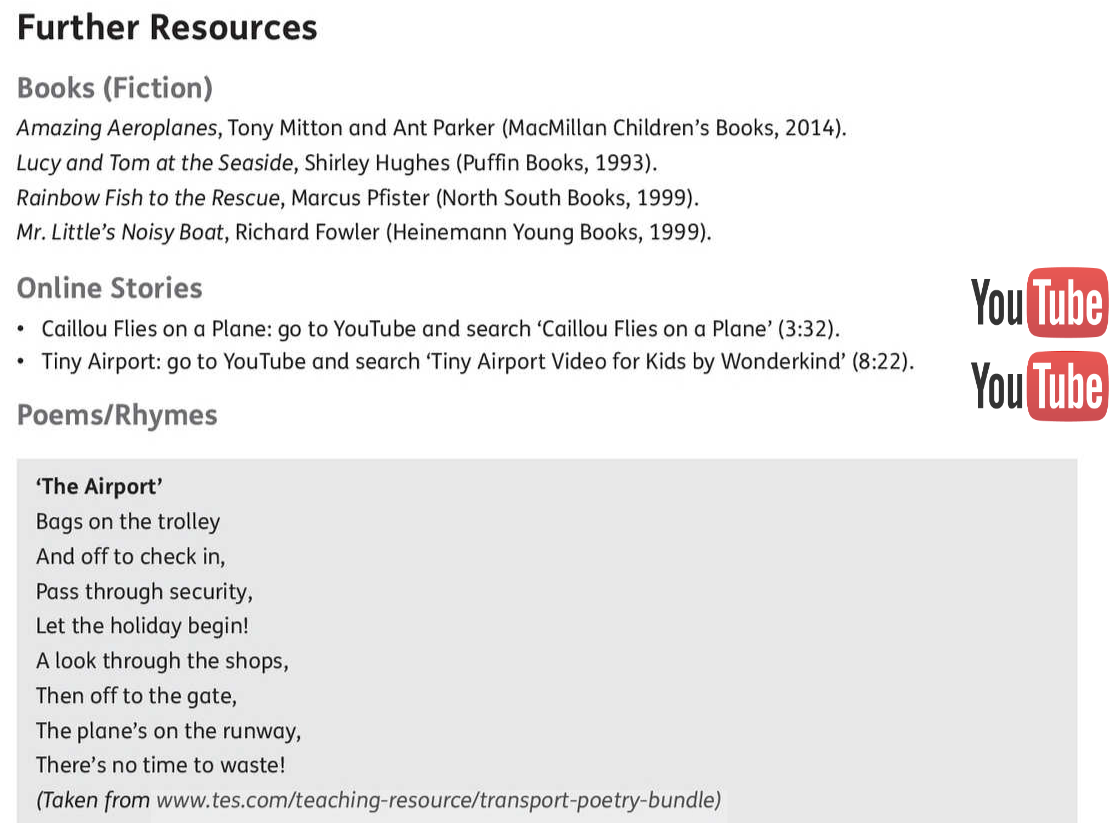 MathsChapter 53: MoneyChapter 54: How much?Busy at Maths materials online at mycjfallon.ieBusy at Maths Pupils’ Textbook: Pages 113, 114, 115, 116Home School Links Book: Pages 37Master your Maths book: Start new week Mon-Thursday and corresponding end of week Test. Don’t forget to time yourself and record your time each day to see if you are getting faster!Page 113: http://data.cjfallon.ie/resources/19596/activity-113/index.html Page 114: http://data.cjfallon.ie/resources/19596/activity-114/index.html Page 115: http://data.cjfallon.ie/resources/19596/activity-115/index.html Page 116: http://data.cjfallon.ie/resources/19596/activity-116/index.html Mathematical language:  1c, 2c, 3c, 4c, 5c, coin, how many?, count, what colour?, match, join, brown, copper, buy, cost, price, set, spend, who sells?, more, less, left, box.The Home School Links page for this topic is attached below: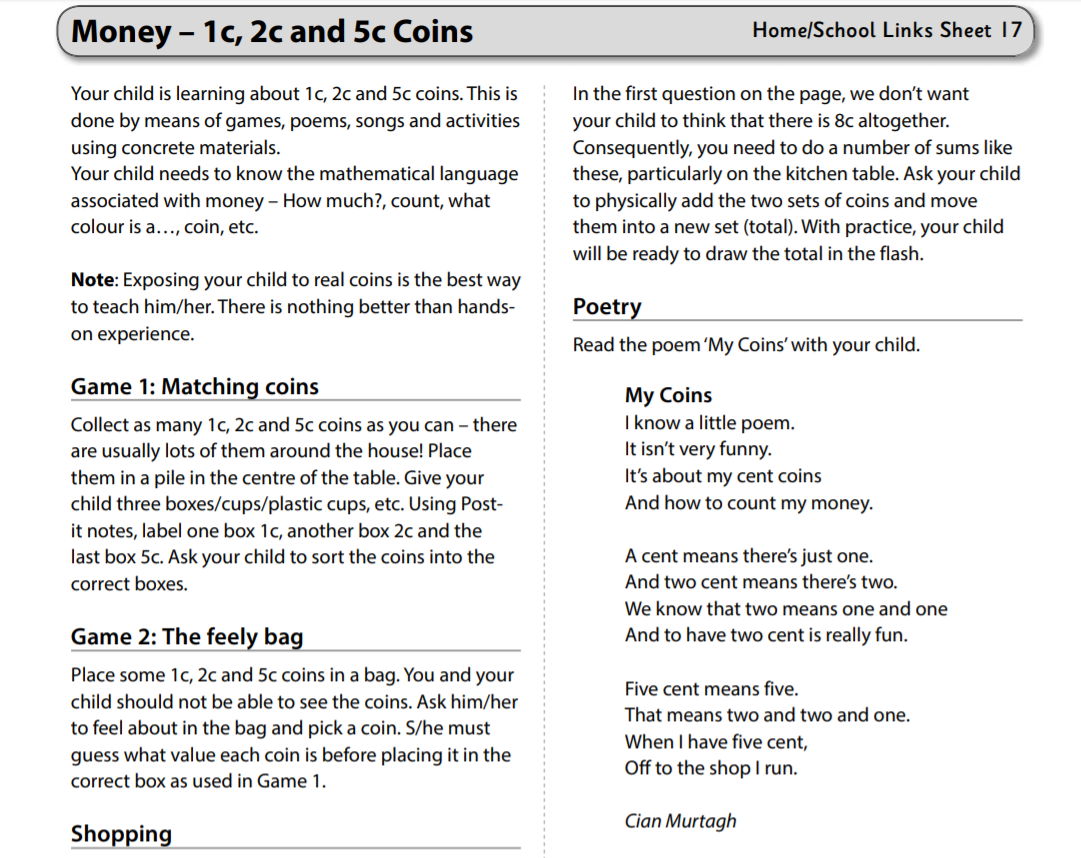 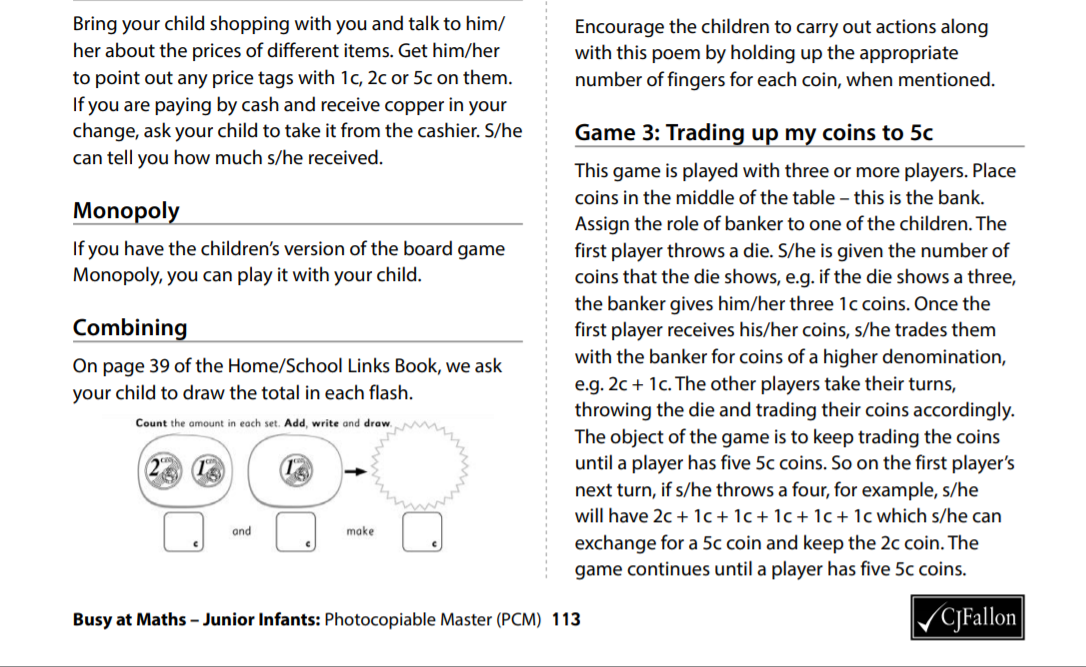 GaeilgeSúil Siar 5-Looking Back 5If you don’t feel confident with Gaeilge, don’t worry. There is a free app called DuoLingo which is quite simple and pupils seem to enjoy it.  This might be an option.  Watching some programmes on TG4 for younger children such as ‘Is Mise’ (https://www.tg4.ie/en/player/online-boxsets/?series=Is%20Mise&genre=Cula4) is another idea to expose children to the language in a fun way.  If you do want to attempt it, I’ve translated this week’s story and tasks below.  Abair Liom B has some nice songs and rhymes online also. Aonad 29: Súil Siar 5 (Looking back 5)Abair Liom B pages 100-101All resources for the Abair Liom Programme are available free on www.folensonline.ie . To set up an account, follow the steps below:Go to Folensonline.ie and click RegisterSelect TeacherFill in a username, email and passwordWhen asked for Roll Number, use the code: Prim20 Type ‘Abair Liom B’ into search bar.Under the image of ‘Abair Liom Senior Infants’, click on ‘Resources’Under ‘Lesson’, click on ‘Súil Siar 5’ and you will see all resources for this Unit. Tip-if you are unsure of the pronunciation of any of the words, www.focloir.ie is an online dictionary and you can click on the speaker icon to hear the word pronounced as Gaeilge.  Abair Liom B pupil’s textbook: Pages 100-101  (Junior Infants will need a good bit of help with this-just try your best)